協賛等申込書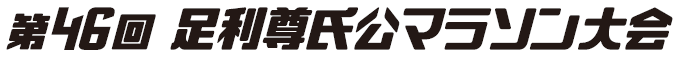 足利尊氏公マラソン大会実行委員会宛て令和５(2023)年　　月　　日下記のとおり協賛を申し込みます。足利尊氏公マラソン大会実行委員会事務局足利市教育委員会市民スポーツ課℡ 0284-20-2232　fax 0284-20-2214協賛の種類（○を付けてください） 金銭協賛 大会応援金 物品協賛金　　　額（換算額・割引額）金　　　　　　　　　　　　　　　円協賛物品内容振込（納品）予定日令和　　　　年　　　　月　　　　日会社・団体名等〒　　　　－会社・団体名等住所会社・団体名等社名・団体名会社・団体名等代表者名電話番号（　　　　　　）　　　　　　　－　　　　　　担当者名